Информация РИККак оформить ДТП без ГАИ по европротоколуЕвропротокол – одно из удобных новшеств в страховой сфере и автомобильной жизни последнего времени. Он позволяет оформить небольшое ДТП без вызова и долгого ожидания сотрудников ГАИ, а впоследствии достаточно быстро получить страховую выплату. Однако европротокол имеет ряд условий и особенностей, которые нужно обязательно учитывать при оформлении.1. ЧТО ТАКОЕ ЕВРОПРОТОКОЛ? Вопреки некоторым мнениям, европротокол – это не какой-то особенный бланк, а сам процесс самостоятельного оформления ДТП его участниками без вызова сотрудников ГАИ. Приставка «евро» говорит о том, что эта практика была применена по примеру других европейских стран, где широко практикуется такой способ оформления ДТП. При оформлении ДТП по европротоколу используется стандартный бланк извещения о ДТП, который выдается вам страховой компанией при оформлении договора. 2. В КАКОМ СЛУЧАЕ МОЖНО ОФОРМИТЬ ДТП ПО ЕВРОПРОТОКОЛУ? По этой упрощенной схеме можно оформить не каждое ДТП. Для того, чтобы воспользоваться возможностью использовать европротокол, должны быть соблюдены следующие условия:в ДТП участвовали не более 2 автомобилей; при ДТП не был нанесен ущерб другому имуществу, помимо участвовавших в нем автомобилей; в ДТП нет погибших и пострадавших – водителей, пассажиров или пешеходов; оба водителя имеют право на управление транспортными средствами соответствующей категории; оба участника ДТП имеют действующий договор обязательного страхования гражданской ответственности; у участников ДТП нет разногласий относительно обстоятельств и причин ДТП, а также нанесенных автомобилям повреждений; водители транспортных средств, участвовавших в ДТП, не предъявляют претензий к состоянию друг друга; вред, причиненный каждому транспортному средству, участвовавшему в ДТП, оценивается водителями данных ТС в размере до 800 евро по курсу Национального банка.Как видно из вышеприведенного списка, условия оформления европротокола вполне просты, но важнейшим обстоятельством является то, что должны соблюдаться все эти условия без исключения. То есть, если при ДТП были повреждены 3 и более автомобилей или один из двух участников ДТП повредил, к примеру, светофор, дорожный знак или чей-то торговый киоск, европротоколом воспользоваться не получится – придется вызывать ГАИ. То же самое ждет водителей, не согласных в оценке причин и обстоятельств ДТП – если никто не хочет признавать свою вину, или имеются разногласия в масштабе нанесенных повреждений, принимать решение будут сотрудники ГАИ и страховая компания. Если второй участник ДТП, в которое вы попали, агрессивен, пьян или у него отсутствует водительское удостоверение и страховка, или он находится под действием наркотических веществ, ни о каком европротоколе тоже не может быть и речи – вызывайте ГАИ.3. КАКОВ ПОРЯДОК ДЕЙСТВИЙ ПРИ ОФОРМЛЕНИИ ДТП ПО ЕВРОПРОТОКОЛУ? Общий порядок действий при оформлении ДТП по европротоколу таков: - сразу после ДТП нужно остановиться и выставить знак аварийной остановки, сохранив все следы и детали ДТП; - совместно со вторым участником ДТП прийти к согласию касательно его виновника, обстоятельств и нанесенных повреждений, учитывая размер максимальной выплаты по европротоколу; - совместно со вторым участником ДТП заполнить один бланк извещения о ДТП, в котором будут четко указаны персональные данные участников, обстоятельства и причины ДТП, его виновник, а также нанесенные автомобилям повреждения; - по возможности, стоит собрать максимум доказательной информации о ДТП: сделать фото- или видеозапись, где будет виден общий план расположения автомобилей после ДТП, фотографии каждого из автомобилей с четко видимыми номерными знаками, следы торможения, если таковые есть, а также все поврежденные детали обоих автомобилей, включая осколки и обломки, оставшиеся на месте столкновения; - кроме того, можно собрать контакты и показания свидетелей ДТП, а при наличии записи происшествия с видеорегистратора также сохранить ее в качестве доказательной базы; - один экземпляр заполненного Извещения остается у потерпевшего для последующего предоставления страховщику вместе с заявлением о выплате страхового возмещения, второй – у лица, ответственного за причинение вреда.Обратите внимание: извещение о ДТП должно быть заполнено правильно, не содержать противоречивых показаний и подписано обоими участниками ДТП, а также быть легко читаемым и не поврежденным. Не стоит оставлять в нем пустые графы и строки – в них нужно ставить прочерки или «зачеркнуть» их крест-накрест или буквой Z.Закончив оформление ДТП, оба участника могут покинуть место происшествия.В течение 5 рабочих дней потерпевший должен обратиться либо в страховую компанию виновника, либо в ту, где был оформлен его договор страхования.Если все-таки у участников ДТП возникают вопросы по оформлению ДТП без вызова сотрудников ГАИ, то можно позвонить по номеру 140 (круглосуточный колл-центр), где специалисты пошагово разъяснят порядок действия при оформлении европротокола, помогут заполнить бланк извещения о ДТП, оперативно проверят наличие действующего договора обязательного страхования автогражданской ответственности. Услуги колл-центра бесплатны, пользователи оплачивают лишь стоимость звонка согласно действующему тарифному плану мобильного оператора.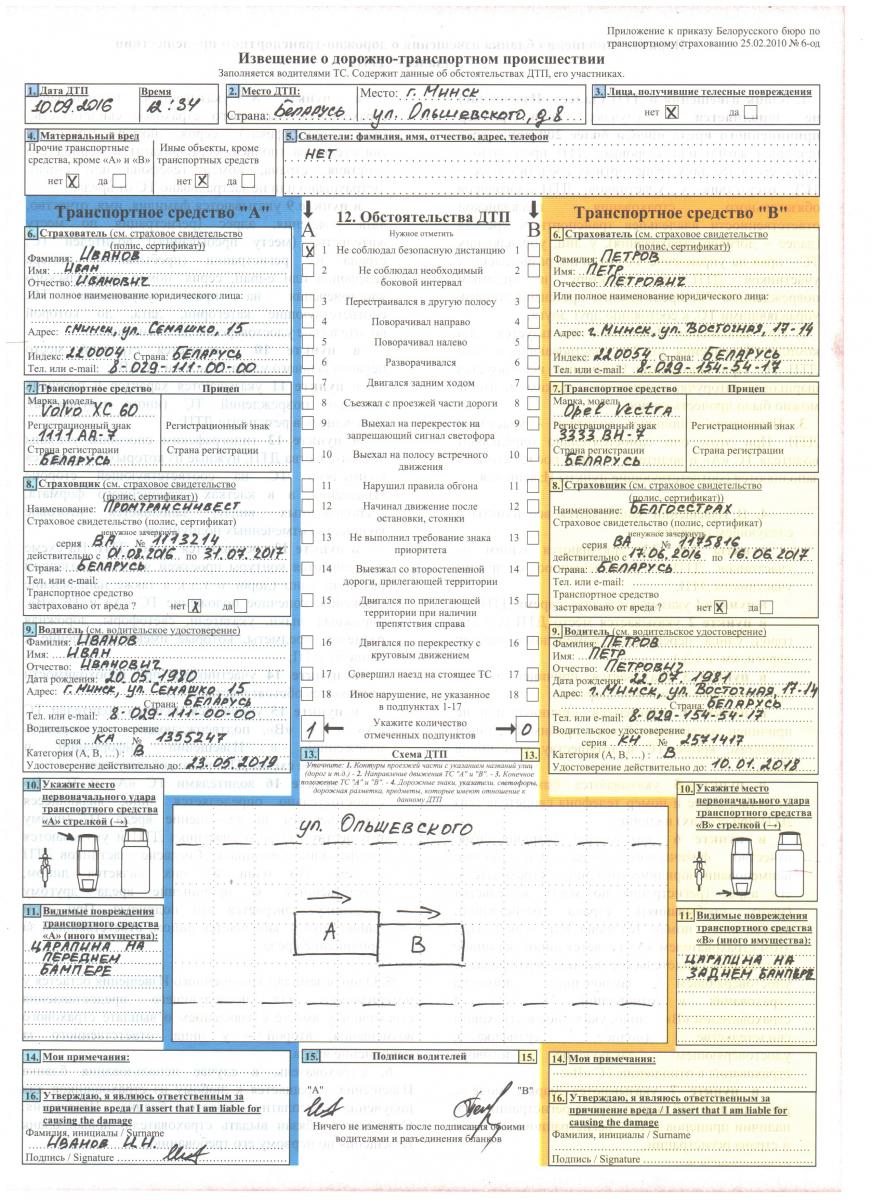 